Дата: ____________________Класс: 3Предмет: математикаТема: Умножение и деление двузначного число на однозначное с помощью разложения на разрядные            слагаемые.Цель:  1.  Научить детей  умножать и делить  двузначное  число  на однозначное число  с помощью                   разложения  на сумму  разрядных  слагаемых.                    2. Развивать логические мышления,  память, математическую речь, моторику руки.             3. Воспитать интерес к предмету математика.Наглядности: постеры, маркеры, учебник по математике 3 класса  Алматы «Атамұра» 2014,  Ход урокаІ. Вызов.1. Психологический настрой: « Круг радости» 1 слайд     Посмотрите друг – другу и улыбнитесь. Я хочу, чтобы вы всегда были такими веселыми и жизнерадостными.2. Деление на группы: 3. Мозговой штурм:  2 слайд  а) «Красворд»1.Четырехугольник, у которого все стороны равны, а углы прямые? (квадрат)2. Выражение с неизвестными?  (умножение)3. На какую цифру делить невозможно? (ноль)4. Линия, соединяющая две точки. Какая это фигура? (Отрезок)5. Инструмент для черчения отрезков. ( линейка)6. Единица измерения длины ( дециметр)7. Математическое действие (умножение)б) Логическая задача: 3 слайд      На олимпиаде по математике Азат, Боря и Фархат заняли первые три места. Боря занял не 1-ое место и не 2-ое место, Азат занял не 2-ое место, а Фархат занял не 3-е место. Какое место занял Азат? Боря? Фархат?Ответ:   4 слайд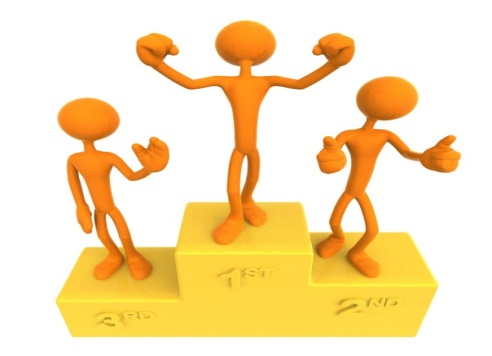 ІІ. Осмысление:4. Работа в тетради:   5 слайд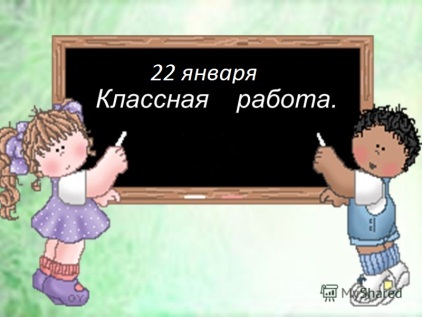 5. Чистописание:  6 слайдНазовите самое большое двузначное число? Назовите его соседей?Сколько в этом числе десятков, сколько единиц.  Представьте  99  в виде суммы разрядных слагаемых.Вспомните как правильно писать цифру 9.Запись числа в тетради.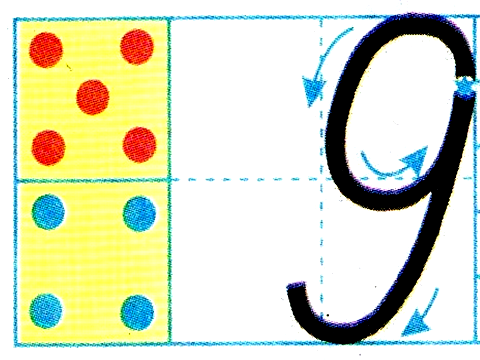 6. Стратегия «Карусель»     1 – я группа	      	          2-я группа	10 · 9 =			    20 ·  4 =	50 ·  4 =		             10 ·  7 =	30 : 5 =		             60 : 2 =	80 : 5 = 		            16 ·  5 =	- Смогли ли вы выполнить задание полностью?- Какой пример не решили?- Почему не смогли решить?7. Просмотр видеофильма:  10 слайд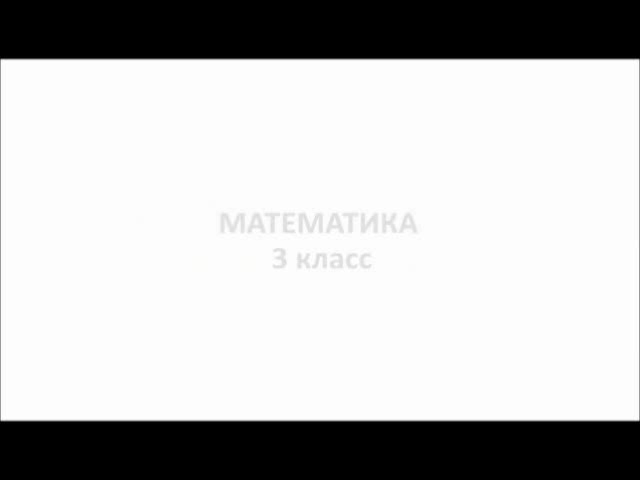 8. Составление алгоритма по группам   11 слайд             1 – я группа                      2 – я группа          Составить                       Составить        алгоритм на                  алгоритм на            деление                     умножение 9. Ответы алгоритмов 12 - 13 слайд ответы через гиперссылку         1 – я группа     1 шаг: Разложи число 80 на разрядные слагаемые, делящиеся на 5.   80 =»      +    . 2 шаг: Запиши  частное (      +     ) : 53 шаг: Раздели каждое слагаемое на 5.4 шаг: Сложи значения  частных.          2 – я группа1 шаг: Разложи число 16 на разрядные слагаемые 16 =»      +     .2 шаг: Запиши произведение (     +     ) · 53 шаг: Умножь каждое слагаемое на 5.4 шаг: Сложи значения произведений.10. Постановка темы   14 слайд11. Постановка цели 15 слайд12. Стратегия:  «Отметка на полях» Работа по группам  16  слайд     Стратегия «Карусель» взаимопроверка  Отметка на полях 17 – 18 слайд     Через гиперссылку на ответы ученики на поля ставят + или –           « + »  правильный ответ               « - »   не правильный ответ13. Физминутка  -  19 слайд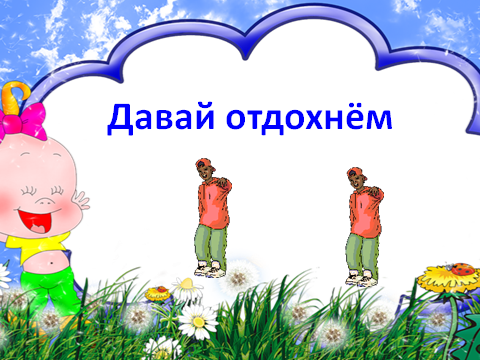 14. Работа на постерах  Решение задач. Ответить на вопросы - О ком говорится в задаче?- Что он должен сделать?- Сколько примеров он должен выполнить?- Сколько задании он уже выполнил?- Назовите вопрос задачи?- Какие главные слова выделим в краткой записи?15. Защита постера Спикеры каждой команды защищают свои постеры.16. Оценивание: Стратегия «Светофор»        - не правильно         - не правильно решение или условие задачи         - правильно17. Ответ к задаче Выполнить – 12 (з)Выполнил - ⅙ (з)Осталось - ? (з)12 : 6 · 1 = 2 (з)Ответ: осталось ему выполнить 2 задания.18. Дополнительное задание  22 слайд Если нажать на                           то выйдет следующий слайд Дом. задание.Если не нажму на 	то выйдет дополнительное задание.19. Дом.  задание стр. 51 №3 (а) и №4 (1столбик)  23 слайдІІІ. Стадия  рефлексии20. Рефлексия: 24 слайдМне понравилось …………….. Я научился ………………………… Трудным было …………………..21. Оценивание: Стратегия « Комплимент» 25 слайд    Построить на «Круг радости» и поблагодарить друг друга за  активное участие на уроке.22.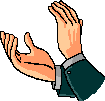 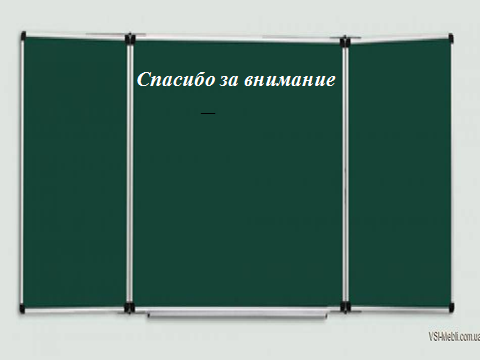 